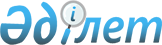 О внесении изменений и дополнений в решение Акмолинского областного маслихата от 13 декабря 2008 года № 4С-11-5 "Об областном бюджете на 2009 год"
					
			Утративший силу
			
			
		
					Решение Акмолинского областного маслихата от 15 июля 2009 года № 4С-16-3. Зарегистрировано Департаментом юстиции Акмолинской области 24 июля 2009 года № 3328. Утратило силу - решением Акмолинского областного маслихата от 18 июня 2010 года № 4С-25-1      Сноска. Утратило силу - решением Акмолинского областного маслихата от 18.06.2010 № 4С-25-1

      В соответствии с подпунктом 4 пункта 2 статьи 106 Бюджетного кодекса Республики Казахстан от 4 декабря 2008 года, статьи 6 Закона Республики Казахстан «О местном государственном управлении и самоуправлении в Республике Казахстан» от 23 января 2001 года, и согласно постановления акимата области от 8 июля 2009 года №А-8/288 Акмолинский областной маслихат РЕШИЛ: 



      1. Внести в решение Акмолинского областного маслихата «Об областном бюджете на 2009 год» от 13 декабря 2008 года № 4С-11-5 (зарегистрировано в реестре государственной регистрации нормативных правовых актов № 3286, опубликовано от 10 января 2009 года и 13 января 2009 года в газете «Арқа ажары», от 10 января 2009 года, 13 января 2009 года, 17 января 2009 года в газете «Акмолинская правда»), с последующими изменениями и дополнениями, внесенными решением Акмолинского областного маслихата от 26 марта 2009 года № 4С-13-2 «О внесении изменений и дополнений в решение Акмолинского маслихата от 13 декабря 2008 года № 4С-11-5 «Об областном бюджете на 2009 год» (зарегистрировано в реестре государственной регистрации нормативных правовых актов № 3315, опубликовано в газете «Арқа ажары» от 11 апреля 2009 года № 49-50 и в газете «Акмолинская правда» от 9 апреля 2009 года № 42, от 11 апреля 2009 года № 43 и от 14 апреля 2009 года № 44), от 22 апреля 2009 года № 4С-14-3 «О внесении изменений и дополнений в решение Акмолинского маслихата от 13 декабря 2008 года № 4С-11-5 «Об областном бюджете на 2009 год» (зарегистрировано в реестре государственной регистрации нормативных правовых актов № 3319, опубликовано от 7 мая 2009 года в газете «Акмолинская правда» № 54-55 и от 5 мая 2009 года, 7 мая 2009 года в газете «Арка ажары № 59, № 60) следующие изменения и дополнения: 



      в пункте 1: 

      в подпункте 1): 

      цифры «69 376 747,3» заменить на цифры «70 397 438,3»; 

      цифры «61 176 862,3» заменить на цифры «62 197 553,3»; 

      в подпункте 2): 

      цифры «70 003 391,2» заменить на цифры «71 054 687»; 

      в подпункте 3): 

      цифры «- 14 913,2» заменить на цифры «- 32 518»; 

      цифры «670 604,8» заменить на цифры «653 000»; 

      в подпункте 4): 

      цифры «62 900» заменить на цифры «49 900»; 

      цифры «63 200» заменить на цифры «50 200». 



      в пункте 5: 

      цифры «24 397 199» заменить на цифры «25 417 890»; 



      в пункте 7: 

      цифры «3 512 339» заменить на цифры «3 445 669»; 

      в подпункте 1): 

      цифры «858 282» заменить на цифры «791 612»; 

      цифры «330 800» заменить на цифры «264 130»; 



      пункте 19-1: 

      цифры «5 260 579,3» заменить на цифры «6 574 094,8»; 

      цифры «3 388 857» заменить на цифры «4 476 218»; 

      слова «областного бюджета» заменить словами «местного бюджета»; 

      цифры «1 871 722,3» заменить на цифры «2 097 876,8»; 



      в пункте 20: 

      цифры «2 465 564,5» заменить на цифры «2 433 929,6»; 

      в подпункте 1): 

      цифры «725 270» заменить на цифры «685 856,3»; 

      цифры «548 375» заменить на цифры «508 872,3»; 

      цифры «42 092» заменить на цифры «33 661»; 



      после строки «22 339 тысяч тенге – на содержание детского сада «Арайлы» Зерендинского района» дополнить строками следующего содержания: 

      «8 520 тысяч тенге – на содержание детского сада в с.Жалтыр Астраханского района; 

      в подпункте 2): 

      цифры «1 740 294,5» заменить на цифры «1 748 073,3»; 

      цифры «724 079» заменить на цифры «723 773,4»; 

      цифры «161 882» заменить на цифры «94 519,6»; 

      цифры «32 441,7» заменить на цифры «30 614,3»; 

      цифры «512 773,1» заменить на цифры «574 184,8»; 



      после строки «150 000 тысяч тенге – на завершение строительства Дворца спорта в г.Кокшетау» дополнить строкой следующего содержания: 

      «43 102,3 тысяч тенге – на приобретение квартир для переселенцев жителей поселка Красногорский Есильского района»; 

      цифры «59 500» заменить на цифры «55 582,2»; 

      цифры «90 063» заменить на цифры «46 741»; 



      после строки «9 555,7 тысяч тенге – на разработку проектно-сметной документации на строительство жилых домов и инженерной инфраструктуры в рамках реализации программы «Нурлы Кош» на 2009-2011 годы городу Кокшетау» дополнить строкой следующего содержания: 

      «20 000 тысяч тенге – на начало строительства инженерной инфраструктуры в рамках реализации программы «Нурлы Кош» на 2009-2011 годы городу Кокшетау»; 



      дополнить пунктом 21-1 следующего содержания: 

      «21-1. Установить лимит долга местного исполнительного органа области на 2009 год в размере 2 391 718 тысяч тенге»; 



      приложение 1 указанного решения изложить в новой редакции согласно приложению 1 к настоящему решению. 



      2. Настоящее решение вступает в силу после государственной регистрации в Департаменте юстиции Акмолинской области и вводится в действие с 1 января 2009 года.       Председатель сессии 

      Акмолинского областного 

      маслихата                                  А.Молдабаев       Секретарь Акмолинского 

      областного маслихата                       У.Мусабаев       СОГЛАСОВАНО:       Аким Акмолинской области                   А. Рау       Директор департамента экономики 

      и бюджетного планирования 

      Акмолинской области                        М.Такамбаев 

Приложение 1 к решению 

Акмолинского областного маслихата 

от 15 июля 2009 года № 4С-16-3  Областной бюджет на 2009год 
					© 2012. РГП на ПХВ «Институт законодательства и правовой информации Республики Казахстан» Министерства юстиции Республики Казахстан
				Наименование Сумма I. ДОХОДЫ 70 397 438,3 1 Налоговые поступления 8 185 835,0 01 Подоходный налог 7 414 620,0 2 Индивидуальный подоходный налог 7 414 620,0 05 Внутренние налоги на товары, работы и услуги 771 215,0 3 Поступления за использование природных ресурсов и других ресурсов 771 215,0 2 Неналоговые поступления 14 050,0 01 Доходы от государственной собственности 9 260,0 5 Доходы от аренды имущества, находящегося в государственной собственности 8 275,0 7 Вознаграждения (интересы) по кредитам, выданным из государственного бюджета 985,0 02 Поступления от реализации товаров (работ, услуг) государственными учреждениями, финансируемыми из государственного бюджета 2 337,0 1 Поступления от реализации товаров (работ, услуг) государственными учреждениями, финансируемыми из государственного бюджета 2 337,0 03 Поступления денег от проведения государственных закупок, организуемых государственными учреждениями, финансируемыми из государственного бюджета 100,0 1 Поступления денег от проведения государственных закупок, организуемых государственными учреждениями, финансируемыми из государственного бюджета 100,0 04 Штрафы, пеня, санкции, взыскания, налагаемые государственными учреждениями, финансируемыми из государственного бюджета, а также содержащимися и финансируемыми из бюджета (сметы расходов) Национального Банка Республики Казахстан 2 153,0 1 Штрафы, пеня, санкции, взыскания, налагаемые государственными учреждениями, финансируемыми из государственного бюджета, а также содержащимися и финансируемыми из бюджета (сметы расходов) Национального Банка Республики Казахстан, за исключением поступлений от предприятий нефтяного сектора 2 153,0 06 Прочие неналоговые поступления 200,0 1 Прочие неналоговые поступления 200,0 4 Поступления трансфертов 62 197 553,3 01 Трансферты из нижестоящих органов государственного управления 1 380 264,3 2 Трансферты из районных (городских) бюджетов 1 380 264,3 02 Трансферты из вышестоящих органов государственного управления 60 817 289,0 1 Трансферты из республиканского бюджета 60 817 289,0 Наименование Сумма Функциональная группа Функциональная группа Функциональная группа Функциональная группа Функциональная группа Сумма Функциональная подгруппа Функциональная подгруппа Функциональная подгруппа Функциональная подгруппа Сумма Администратор бюджетных программ Администратор бюджетных программ Администратор бюджетных программ Сумма Программа Программа Сумма II. Затраты 71 054 687,0 1 Государственные услуги общего характера 504 343,3 1 Представительные, исполнительные и другие органы, выполняющие общие функции  государственного управления 310 370,0 110 Аппарат маслихата области 43 906,0 1 Обеспечение деятельности маслихата области 43 578,0 2 Создание информационных систем 328,0 120 Аппарат акима области 266 464,0 1 Обеспечение деятельности акима области 258 007,0 2 Создание информационных систем 8 457,0 2 Финансовая деятельность 84 887,2 257 Управление финансов области 84 887,2 1 Обеспечение деятельности Управления финансов 79 421,2 9 Организация приватизации коммунальной собственности 5 466,0 5 Планирование и статистическая деятельность 109 086,1 258 Управление экономики и бюджетного планирования области 109 086,1 1 Обеспечение деятельности Управления экономики и бюджетного планирования 109 086,1 2 Оборона 69 205,5 1 Военные нужды 4 361,0 250 Управление по мобилизационной подготовке, гражданской обороне, организации предупреждения и ликвидации аварий и стихийных бедствий области 4 361,0 3 Мероприятия в рамках исполнения всеобщей воинской обязанности 4 361,0 2 Организация работы по чрезвычайным ситуациям 64 844,5 250 Управление по мобилизационной подготовке, гражданской обороне, организации предупреждения и ликвидации аварий и стихийных бедствий области 64 844,5 1 Обеспечение деятельности Управления по мобилизационной подготовке, гражданской обороне и организации предупреждения и ликвидации аварий и стихийных бедствий 23 326,0 5 Мобилизационная подготовка и мобилизация областного масштаба 41 518,5 3 Общественный порядок, безопасность, правовая, судебная, уголовно-исполнительная деятельность 2 970 516,1 1 Правоохранительная деятельность 2 970 516,1 252 Исполнительный орган внутренних дел, финансируемый из областного бюджета 2 970 516,1 1 Обеспечение деятельности исполнительного органа внутренних дел, финансируемого из областного бюджета 2 888 414,1 2 Охрана общественного порядка и обеспечение общественной безопасности на территории области 77 934,0 3 Поощрение граждан, участвующих в охране общественного порядка 3 100,0 5 Создание информационных систем 1 068,0 4 Образование 10 587 941,6 2 Начальное, основное среднее и общее среднее образование 2 319 692,2 260 Управление туризма, физической культуры и спорта области 846 734,0 6 Дополнительное образование для детей 846 734,0 261 Управление образования области 1 472 958,2 3 Общеобразовательное обучение по специальным образовательным учебным программам 329 243,1 6 Общеобразовательное обучение одаренных детей в специализированных организациях образования 463 109,1 18 Целевые текущие трансферты бюджетам районов (городов областного значения) на содержание вновь вводимых объектов образования 264 130,0 26 Целевые текущие трансферты бюджетам районов (городов областного значения)  на внедрение новых технологий государственной системы в сфере образования 139 862,0 48 Целевые текущие трансферты бюджетам районов (городов областного значения) на оснащение учебным оборудованием кабинетов физики, химии, биологии в государственных учреждениях основного среднего и общего среднего образования 127 007,0 58 Целевые текущие трансферты бюджетам районов (городов областного значения) на создание лингафонных и мультимедийных кабинетов в государственных учреждениях начального, основного среднего и общего среднего образования 149 607,0 4 Техническое и профессиональное, послесреднее образование 2 672 910,3 253 Управление здравоохранения области 113 156,0 43 Подготовка специалистов в организациях технического и профессионального, послесреднего образования 113 156,0 261 Управление образования области 2 559 754,3 24 Подготовка специалистов в организациях технического и профессионального образования 2 559 754,3 5 Переподготовка и повышение квалификации специалистов 563 072,0 252 Исполнительный орган внутренних дел, финансируемый из областного бюджета 84 312,0 7 Повышение квалификации и переподготовка кадров 84 312,0 253 Управление здравоохранения области 34 232,0 3 Повышение квалификации и переподготовка кадров 14 463,0 60 Подготовка и переподготовка кадров 19 769,0 261 Управление образования области 444 528,0 10 Повышение квалификации и переподготовка кадров 92 694,0 60 Подготовка и переподготовка кадров 351 834,0 9 Прочие услуги в области образования 5 032 267,1 261 Управление образования области 2 375 928,1 1 Обеспечение деятельности Управления образования 71 747,8 4 Информатизация системы образования в областных государственных учреждениях образования 35 543,0 5 Приобретение и доставка учебников, учебно-методических комплексов для областных государственных учреждений образования 44 724,0 7 Проведение школьных олимпиад, внешкольных мероприятий и конкурсов областного масштаба 14 365,0 8 Капитальный, текущий ремонт объектов образования в рамках реализации стратегии региональной занятости и переподготовки кадров 373 471,9 9 Целевые текущие трансферты бюджетам районов (городов областного значения) на капитальный, текущий ремонт объектов образования в рамках реализации стратегии региональной занятости и переподготовки кадров 1 032 997,0 11 Обследование психического здоровья детей и подростков и оказание психолого-медико-педагогической консультативной помощи населению 44 447,0 113 Трансферты из местных бюджетов 758 632,4 271 Управление строительства области 2 656 339,0 4 Целевые трансферты на развитие бюджетам районов (городов областного значения) на строительство и реконструкцию объектов образования 2 256 339,0 37 Строительство и реконструкция объектов образования 2 282,0 5 Здравоохранение 17 360 045,9 1 Больницы широкого профиля 6 677 502,0 253 Управление здравоохранения области 6 677 502,0 4 Оказание стационарной медицинской помощи по направлению специалистов первичной медико-санитарной помощи и организаций здравоохранения 6 677 502,0 2 Охрана здоровья населения 251 241,0 253 Управление здравоохранения области 251 241,0 5 Производство крови, ее компонентов и препаратов для местных организаций здравоохранения 129 559,0 6 Охрана материнства и детства 47 077,0 7 Пропаганда здорового образа жизни 73 717,0 17 Приобретение тест-систем для проведения дозорного эпидемиологического надзора 888,0 3 Специализированная медицинская помощь 3 529 229,0 253 Управление здравоохранения области 3 529 229,0 9 Оказание медицинской помощи лицам, страдающим социально значимыми заболеваниями и заболеваниями, представляющими опасность для окружающих 2 382 051,0 19 Обеспечение больных туберкулезом противотуберкулезными препаратами Обеспечение больных туберкулезом противотуберкулезными препаратами 20 Обеспечение больных диабетом противодиабетическими препаратами 226 480,0 21 Обеспечение онкологических больных химиопрепаратами 351 836,0 22 Обеспечение больных с почечной недостаточностью лекарственными средствами, диализаторами, расходными материалами и больных после трансплантации почек лекарственными средствами 66 171,0 26 Обеспечение факторами свертывания крови при лечении взрослых, больных гемофилией 246 761,0 27 Централизованный закуп вакцин и других медицинских иммунобиологических препаратов для проведения иммунопрофилактики населения 178 558,0 4 Поликлиники 4 267 330,0 253 Управление здравоохранения области 4 267 330,0 10 Оказание первичной медико-санитарной помощи населению 3 718 544,0 14 Обеспечение лекарственными средствами и специализиро-ванными продуктами детского и лечебного питания отдельных категорий населения на амбулаторном уровне 548 786,0 5 Другие виды медицинской помощи 562 256,0 253 Управление здравоохранения области 562 256,0 11 Оказание скорой и неотложной помощи и санитарная авиация 538 687,0 12 Оказание медицинской помощи населению в чрезвычайных ситуациях 23 569,0 9 Прочие услуги в области здравоохранения 2 072 487,9 253 Управление здравоохранения области 524 277,1 1 Обеспечение деятельности Управления здравоохранения 76 055,1 2 Капитальный, текущий ремонт объектов здравоохранения в рамках реализации стратегии региональной занятости и переподготовки кадров 315 071,0 8 Реализация мероприятий по профилактике и борьбе со СПИД в Республике Казахстан 101 154,0 13 Проведение патологоанатомического вскрытия 9 211,0 16 Обеспечение граждан бесплатным или льготным проездом за пределы населенного пункта на лечение 4 493,0 18 Обеспечение деятельности информационно-аналитических центров 8 492,0 23 Социальная поддержка медицинских и фармацевтических работников, направленных для работы в сельскую местность 9 801,0 271 Управление строительства области 1 548 210,8 38 Строительство и реконструкция объектов здравоохранения 1 548 210,8 6 Социальная помощь и социальное обеспечение 2 611 876,8 1 Социальное обеспечение 1 975 296,5 256 Управление координации занятости и социальных программ области 858 829,1 2 Социальное обеспечение престарелых и инвалидов общего типа 858 829,1 261 Управление образования области 1 084 964,2 15 Социальное обеспечение сирот, детей, оставшихся без попечения родителей 1 084 964,2 271 Управление строительства области 31 503,2 39 Строительство и реконструкция объектов социального обеспечения 31 503,2 2 Социальная помощь 532 032,1 256 Управление координации занятости и социальных  программ области 532 032,1 3 Социальная поддержка инвалидов 99 580,1 20 Целевые текущие трансферты бюджетам районов (городов областного значения) на выплату государственной адресной социальной помощи и ежемесячного государственного пособия на детей до 18 лет в связи с ростом размера прожиточного минимума 97 223,0 27 Целевые текущие трансферты бюджетам районов (городов областного значения) на расширение программы социальных рабочих мест и молодежной практики 335 229,0 9 Прочие услуги в области социальной помощи и социального обеспечения 104 548,2 256 Управление координации занятости и социальных программ области 104 548,2 1 Обеспечение деятельности Управления координации занятости и социальных программ 61 011,2 4 Создание информационных систем 2 448,0 5 Капитальный, текущий ремонт объектов социального обеспечения в рамках реализации стратегии региональной занятости и переподготовки кадров 7 428,0 113 Трансферты из местных бюджетов 33 661,0 7 Жилищно-коммунальное хозяйство 8 722 724,0 1 Жилищное хозяйство 4 175 000,0 271 Управление строительства области 4 175 000,0 10 Целевые трансферты на развитие бюджетам районов (городов областного значения) на строительство и (или) приобретение жилья государственного коммунального жилищного фонда 594 000,0 12 Целевые трансферты на развитие бюджетам районов (городов областного значения) на развитие, обустройство и (или) приобретение инженерно-коммуникационной инфраструктуры 3 581 000,0 2 Коммунальное хозяйство 4 547 724,0 279 Управление энергетики и коммунального хозяйства области 4 547 724,0 1 Обеспечение деятельности Управления энергетики и коммунального хозяйства 28 645,6 10 Целевые трансферты на развитие бюджетам районов (городов областного значения) на развитие системы водоснабжения 957 000,0 15 Целевые текущие трансферты бюджетам районов (городов областного значения) на ремонт инженерно-коммуникационной инфраструктуры и благоустройство населенных пунктов в рамках реализации стратегии региональной занятости и переподготовки кадров 2 231 746,6 16 Целевые трансферты на развитие бюджетам районов (городов областного значения) на развитие инженерно-коммуникационной инфраструктуры и благоустройство населенных пунктов в рамках реализации стратегии региональной занятости и переподготовки кадров 650 942,0 113 Трансферты из местных бюджетов 679 389,8 8 Культура, спорт, туризм и информационное пространство 1 879 817,7 1 Деятельность в области культуры 452 255,4 262 Управление культуры области 445 085,0 1 Обеспечение деятельности Управления культуры 30 837,0 2 Создание информационных систем 156,0 3 Поддержка культурно-досуговой работы 124 525,0 5 Обеспечение сохранности историко-культурного наследия и доступа к ним 89 226,0 7 Поддержка театрального и музыкального искусства 200 341,0 271 Управление строительства области 7 170,4 16 Развитие объектов культуры 7 170,4 2 Спорт 911 842 260 Управление туризма, физической культуры и спорта области 907 786,0 1 Обеспечение деятельности Управления туризма, физической культуры и спорта 35 300,0 3 Проведение спортивных соревнований на областном уровне 44 195,0 4 Подготовка и участие членов областных сборных команд по различным видам спорта на республиканских и международных спортивных соревнованиях 678 291,0 113 Трансферты из местных бюджетов 150 000,0 271 Управление строительства области 4 056,3 17 Развитие объектов спорта 4 056,3 3 Информационное пространство 418 323,2 259 Управление архивов и документации области 109 614,2 1 Обеспечение деятельности Управления архивов и документации 16 778,2 2 Обеспечение сохранности архивного фонда 92 836,0 262 Управление культуры области 42 513,0 8 Обеспечение функционирования областных библиотек 42 513,0 263 Управление внутренней политики области 219 937,5 2 Проведение государственной информационной политики через средства массовой информации 219 937,5 264 Управление по развитию языков области 46 258,5 1 Обеспечение деятельности Управления по развитию языков 22 284,5 2 Развитие государственного языка и других языков народа Казахстана 23 974,0 4 Туризм 15 970,0 260 Управление туризма, физической культуры и спорта области 15 970,0 13 Регулирование туристской деятельности 15 970,0 9 Прочие услуги по организации культуры, спорта, туризма  и информационного пространства 81 426,8 263 Управление внутренней политики области 81 426,8 1 Обеспечение деятельности Управления внутренней политики 71 613,8 3 Реализация региональных программ в сфере молодежной политики 9 813,0 9 Топливно-энергетический комплекс и недропользование 710 000,0 9 Прочие услуги в области топливно-энергетического комплекса и недропользования 710 000,0 279 Управление энергетики и коммунального хозяйства области 710 000,0 11 Целевые трансферты на развитие бюджетам районов (городов областного значения) на развитие теплоэнергетической системы 7 816 282,2 10 Сельское, водное, лесное, рыбное хозяйство, особо охраняемые природные территории, охрана окружающей среды и животного мира, земельные отношения 7 816 282,2 1 Сельское хозяйство 3 765 660,7 255 Управление сельского хозяйства области 3 677 085,7 1 Обеспечение деятельности Управления сельского хозяйства 68 869,0 2 Поддержка семеноводства 424 817,0 4 Развитие информационно-маркетинговой системы сельского хозяйства 1 457,0 10 Поддержка племенного животноводства 612 242,0 11 Поддержка повышения урожайности и качества производимых сельскохозяйственных культур 428 573 14 Субсидирование стоимости услуг по доставке воды сельскохозяйственным товаропроизводителям 132 18 Обезвреживание пестицидов (ядохимикатов) 4 995,7 20 Удешевление стоимости горюче-смазочных материалов и других товарно-материальных ценностей, необходимых для проведения весенне-полевых и уборочных работ 2 136 000,0 258 Управление экономики и бюджетного планирования области 88 575,0 99 Целевые текущие трансферты бюджетам районов (городов областного значения) для реализации мер социальной поддержки специалистов социальной сферы сельских населенных пунктов 88 575,0 2 Водное хозяйство 2 495 988,4 255 Управление сельского хозяйства области 380 475,4 9 Субсидирование стоимости услуг  по подаче питьевой воды из особо важных групповых и локальных систем водоснабжения, являющихся безальтернативными источниками питьевого водоснабжения 380 475,4 271 Управление строительства области 2 115 513,0 29 Целевые трансферты на развитие бюджетам районов (городов областного значения) на развитие системы водоснабжения 2 115 513,0 3 Лесное хозяйство 357 109,3 254 Управление природных ресурсов и регулирования природопользования области 357 109,3 5 Охрана,защита,воспроизводство лесов и лесоразведение 357 109,3 5 Охрана окружающей среды 455 510,2 254 Управление природных ресурсов и регулирования природопользования области 455 510,2 1 Обеспечение деятельности Управления природных ресурсов и регулирования природопользования 56 988,3 8 Проведение мероприятий по охране окружающей среды 398 521,9 6 Земельные отношения 24 629,6 251 Управление земельных отношений области 24 629,6 1 Обеспечение деятельности управления земельных отношений 24 596,6 2 Создание информационных систем 33,0 9 Прочие услуги в области сельского, водного, лесного, рыбного  хозяйства, охраны окружающей среды и земельных отношений 717 384,0 255 Управление сельского хозяйства области 696 328,0 13 Повышение продуктивности и качества продукции животноводства 696 328,0 258 Управление экономики и бюджетного планирования области 4 Целевые текущие трансферты бюджетам районов (городов областного значения) на финансирование социальных проектов в поселках, аулах (селах), аульных (сельских) округах в рамках реализации стратегии региональной занятости и переподготовки кадров 11 Промышленность, архитектурная, градостроительная и строительная деятельность 907 463,4 2 Архитектурная, градостроительная и строительная деятельность 907 463,4 267 Управление государственного архитектурно-строительного контроля области 28 368,1 1 Обеспечение деятельности Управления государственного архитектурно-строительного контроля 28 254,1 2 Создание информационных систем 114,0 271 Управление строительства области 797 014,3 1 Обеспечение деятельности Управления строительства 34 534,3 23 Создание информационных систем 233,6 113 Трансферты из местных бюджетов 762 246,4 272 Управление архитектуры и градостроительства области 82 081,0 1 Обеспечение деятельности Управления архитектуры и градостроительства 24 542,0 3 Создание информационных систем 7 539,0 113 Трансферты из местных бюджетов 50 000,0 12 Транспорт и коммуникации 3 966 704,1 1 Автомобильный транспорт 2 278 947,0 268 Управление пассажирского транспорта и автомобильных дорог области 2 278 947,0 3 Обеспечение функционирования автомобильных дорог 2 278 947,0 9 Прочие услуги в сфере транспорта и коммуникаций 1 687 757,1 268 Управление пассажирского транспорта и автомобильных дорог области 1 687 757,1 1 Обеспечение деятельности Управления пассажирского транспорта и автомобильных дорог 30 243,1 2 Развитие транспортной инфраструктуры 496 074,0 9 Целевые текущие трансферты бюджетам районов (городов областного значения) на ремонт и содержание автомобильных дорог районного значения, улиц городов и населенных пунктов в рамках реализации cтратегии региональной занятости и переподготовки кадров 1 029 489,0 13 Ремонт и содержание автомобильных дорог областного значения, улиц городов и населенных пунктов в рамках реализации cтратегии региональной занятости и переподготовки кадров 131 951,0 13 Прочие 267 527,6 1 Регулирование экономической деятельности 68 153,5 265 Управление предпринимательства и промышленности области 68 153,5 1 Обеспечение деятельности Управления предпринимательства и промышленности 68 153,5 9 Прочие 199 374,1 257 Управление финансов области 164 342,0 12 Резерв местного исполнительного органа области 164 342,0 258 Управление экономики и бюджетного планирования области 35 032,1 3 Разработка технико-экономического обоснования местных бюджетных инвестиционных проектов (программ) и проведение его экспертизы 35 032,1 15 Трансферты 12 680 238,8 1 Трансферты 12 680 238,8 257 Управление финансов области 12 680 238,8 7 Субвенции 11 837 371,0 11 Возврат неиспользованных (недоиспользованных) целевых трансфертов 227 091,0 17 Возврат, использованных не по целевому назначению целевых трансфертов 1 341,8 24 Целевые текущие трансферты в вышестоящие бюджеты в связи с передачей функций государственных органов из нижестоящего уровня государственного управления в вышестоящий 614 435,0 III. Чистое бюджетное кредитование -32 518,0 Бюджетные кредиты 653 000,0 07 Жилищно-коммунальное хозяйство 603 000,0 1 Жилищное хозяйство 603 000,0 271 Управление строительства области 603 000,0 009 Кредитование бюджетов районов (городов областного значения) на строительство и (или) приобретение жилья 603 000,0 13 Прочие 50 000,0 3 Поддержка предпринимательской деятельности и защита конкуренции 50 000,0 265 Управление предпринимательства и промышленности области 50 000,0 10 Кредитование АО «Фонд развития предпринимательства «Даму» на реализацию государственной инвестиционной политики 50 000,0 Погашение бюджетных кредитов 685 518,0 5 Погашение бюджетных кредитов 685 518,0 1 Погашение бюджетных кредитов 685 518,0 1 Погашение бюджетных кредитов, выданных из государственного бюджета 685 518,0 IV. Сальдо по операциям с финансовыми активами 49 900,0 Приобретение финансовых активов 50 200,0 13 Прочие 50 200,0 9 Прочие 50 200,0 257 Управление финансов области 50 200,0 5 Формирование или увеличение уставного капитала юридических лиц 50 200,0 6 Поступления от продажи финансовых активов государства 300,0 01 Поступления от продажи финансовых активов государства 300,0 1 Поступления от продажи финансовых активов внутри страны 300,0 V. Дефицит (профицит) бюджета -674 630,7 VI. Финансирование дефицита (использование профицита) бюджета 674 630,7 